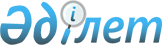 Об утверждении регламентов государственных услуг по вопросам направления на обучение за рубеж, в том числе в рамках международной стипендии "Болашак"
					
			Утративший силу
			
			
		
					Приказ Министра образования и науки Республики Казахстан от 1 июня 2015 года № 346. Зарегистрирован в Министерстве юстиции Республики Казахстан 2 июля 2015 года № 11533. Утратил силу приказом Министра образования и науки Республики Казахстан от 27 мая 2021 года № 243.
      Сноска. Утратил силу приказом Министра образования и науки РК от 27.05.2021 № 243 (вводится в действие по истечении десяти календарных дней после дня его первого официального опубликования).
      В соответствии с подпунктом 2) статьи 10 Закона Республики Казахстан от 15 апреля 2013 года "О государственных услугах" ПРИКАЗЫВАЮ:
      1. Утвердить:
      1) утратил силу приказом Министра образования и науки РК от 26.05.2020 № 222 (вводится в действие со дня его первого официального опубликования);

      2) утратил силу приказом Министра образования и науки РК от 26.05.2020 № 222 (вводится в действие со дня его первого официального опубликования);

      3) утратил силу приказом Министра образования и науки РК от 26.05.2020 № 222 (вводится в действие со дня его первого официального опубликования);

      4) утратил силу приказом Министра образования и науки РК от 26.05.2020 № 222 (вводится в действие со дня его первого официального опубликования);

      5) утратил силу приказом Министра образования и науки РК от 26.05.2020 № 222 (вводится в действие со дня его первого официального опубликования);

      6) утратил силу приказом Министра образования и науки РК от 26.05.2020 № 222 (вводится в действие со дня его первого официального опубликования);

      7) утратил силу приказом Министра образования и науки РК от 26.05.2020 № 222 (вводится в действие со дня его первого официального опубликования);

      8) утратил силу приказом Министра образования и науки РК от 14.05.2020 № 203 (вводится в действие со дня его первого официального опубликования);

      9) утратил силу приказом Министра образования и науки РК от 14.05.2020 № 203 (вводится в действие со дня его первого официального опубликования).

      Сноска. Пункт 1 в редакции приказа Министра образования и науки РК от 20.04.2018 № 171 (вводится в действие по истечении десяти календарных дней после дня его первого официального опубликования); от 14.05.2020 № 203 (вводится в действие со дня его первого официального опубликования); от 26.05.2020 № 222 (вводится в действие со дня его первого официального опубликования).


      2. Признать утратившим силу:
      1) приказ Министра образования и науки Республики Казахстан от 19 марта 2014 года № 83 "Об утверждении регламентов государственных услуг по вопросам присуждения международной стипендии "Болашак" (зарегистрирован в Реестре государственной регистрации нормативных правовых актов Республики Казахстан 29 апреля 2014 года № 9362, опубликован в газете "Казахстанская правда" от 7 июня 2014 года № 111 (27732));
      2) приказ Министра образования и науки Республики Казахстан от 25 июня 2014 года № 245 "О внесении изменений и дополнений в приказ Министра образования и науки Республики Казахстан от 19 марта 2014 года № 83 "Об утверждении регламентов государственных услуг по вопросам присуждения международной стипендии "Болашак" (зарегистрирован в Реестре государственной регистрации нормативных правовых актов Республики Казахстан 25 июля 2014 года № 9629, опубликован в газете "Казахстанская правда" от 20 августа 2014 года № 161 (27782)).
      3. Департаменту высшего, послевузовского образования и международного сотрудничества (Исмагулова С.С.) в установленном законодательством порядке обеспечить:
      1) государственную регистрацию настоящего приказа в Министерстве юстиции Республики Казахстан;
      2) после государственной регистрации в Министерстве юстиции Республики Казахстан официальное опубликование настоящего приказа;
      3) размещение настоящего приказа на официальном интернет-ресурсе Министерства образования и науки Республики Казахстан.
      4. Контроль за исполнением настоящего приказа возложить на вице-министра образования и науки Республики Казахстан Балыкбаева Т. О.
      5. Настоящий приказ вводится в действие по истечении десяти календарных дней после дня его первого официального опубликования. Регламент государственной услуги
"Прием документов для участия в конкурсе на присуждение
международной стипендии "Болашак"
      Сноска. Приложение 1 утратило силу приказом Министра образования и науки РК от 26.05.2020 № 222 (вводится в действие со дня его первого официального опубликования). Регламент государственной услуги
"Выдача справки о статусе стипендиата международной стипендии
"Болашак"
      Сноска. Приложение 2 утратило силу приказом Министра образования и науки РК от 26.05.2020 № 222 (вводится в действие со дня его первого официального опубликования). Регламент государственной услуги
"Предоставление гарантийного письма для выезжающих на обучение
в качестве стипендиата международной стипендии "Болашак"
      Сноска. Приложение 3 утратило силу приказом Министра образования и науки РК от 26.05.2020 № 222 (вводится в действие со дня его первого официального опубликования). Регламент государственной услуги
"Возмещение расходов стипендиатам международной стипендии "Болашак"
      Сноска. Приложение 4 утратило силу приказом Министра образования и науки РК от 26.05.2020 № 222 (вводится в действие со дня его первого официального опубликования). Регламент государственной услуги
"Авансирование стипендиатов международной
стипендии "Болашак"
      Сноска. Приложение 5 утратило силу приказом Министра образования и науки РК от 26.05.2020 № 222 (вводится в действие со дня его первого официального опубликования). Регламент государственной услуги
"Выдача договора залога недвижимого имущества, предоставленного
в качестве обеспечения исполнения обязательств стипендиатов
международной стипендии "Болашак"
      Сноска. Приложение 6 утратило силу приказом Министра образования и науки РК от 26.05.2020 № 222 (вводится в действие со дня его первого официального опубликования). Регламент государственной услуги
"Выдача уведомления о прекращении залога с недвижимого
имущества при исполнении обязательств стипендиатом
международной стипендии "Болашак"
      Сноска. Приложение 7 утратило силу приказом Министра образования и науки РК от 26.05.2020 № 222 (вводится в действие со дня его первого официального опубликования). Регламент государственной услуги "Прием документов для участия в конкурсе на обучение за рубежом в рамках международных договоров в области образования"
      Сноска. Приложение 8 утратило силу приказом Министра образования и науки РК от 14.05.2020 № 203 (вводится в действие со дня его первого официального опубликования). Регламент государственной услуги "Прием документов для участия в конкурсе на обучение за рубежом в рамках академической мобильности"
      Сноска. Приказ дополнен приложением 9 в соответствии с приказом Министра образования и науки РК от 20.04.2018 № 171 (вводится в действие по истечении десяти календарных дней после дня его первого официального опубликования); утратило силу приказом Министра образования и науки РК от 14.05.2020 № 203 (вводится в действие со дня его первого официального опубликования).
					© 2012. РГП на ПХВ «Институт законодательства и правовой информации Республики Казахстан» Министерства юстиции Республики Казахстан
				
Министр
образования и науки
Республики Казахстан
А. СаринжиповПриложение 1
к приказу Министра образования
и науки Республики Казахстан
от 1 июня 2015 года № 346Приложение 2 к приказу
Министра образования и науки
Республики Казахстан
от 1 июня 2015 года № 346 Приложение 3
к приказу Министра образования
и науки Республики Казахстан
от 1 июня 2015 года № 346Приложение 4
к приказу Министра образования
и науки Республики Казахстан
от 1 июня 2015 года № 346Приложение 5
к приказу Министра образования
и науки Республики Казахстан
от 1 июня 2015 года № 346Приложение 6
к приказу Министра образования
и науки Республики Казахстан
от 1 июня 2015 года № 346Приложение 7
к приказу Министра образования
и науки Республики Казахстан
от 1 июня 2015 года № 346Приложение 8 к приказу
Министра образования и науки
Республики Казахстан
от 1 июня 2015 года № 346Приложение 9 к приказу
Министра образования и науки
Республики Казахстан
от 1 июня 2015 года № 346